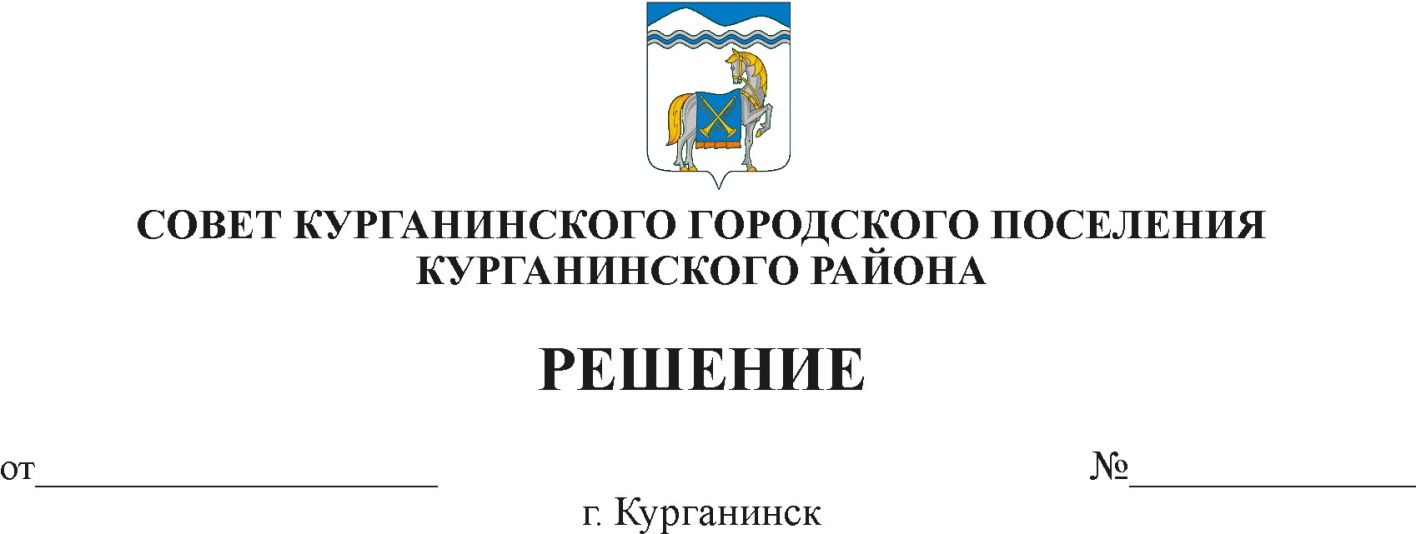        20.09.2019                                                                                      10Об итогах голосования 8 сентября 2019 года и результатах выборов депутатов Совета Курганинского городского поселения Курганинского района четвертого созываВ соответствии со статьей 28 Устава Курганинского городского поселения Курганинского района, зарегистрированного Управлением Министерства юстиции   Российской   Федерации   по     Краснодарскому   краю от 29 июня 2018 года № 235171012018001, заслушав информацию председателя территориальной избирательной комиссии  Курганинская  Патрикеева  Виктора Анатольевича об итогах голосования 8 сентября 2019 года и результатах выборов депутатов Совета Курганинского городского поселения Курганинского района четвертого созыва Совет Курганинского городского поселения Курганинского района решил:	1. Информацию председателя территориальной избирательной комиссии Курганинская  Патрикеева  Виктора   Анатольевича   об    итогах голосования             8 сентября 2019 года и результатах выборов депутатов Совета Курганинского городского поселения Курганинского района четвертого созыва принять к  сведению.2. В соответствии с решением территориальной избирательной комиссии  Курганинская  от 9 сентября 2019 года №107/1211 «Об определении  результатов  выборов депутатов Совета Курганинского городского поселения Курганинского района четвертого созыва» считать избранными депутатамиПо пятимандатному избирательному  округу № 1:Безрук Андрей Сергеевич;Глазунова Людмила Николаевна;Каннуников Андрей Олегович;Матевосов Рудольф Альбертович;Степанов Роман Николаевич.	По пятимандатному избирательному  округу № 2 считать избранными депутатами:	Коткина Ксения Владимировна;	Мискарян Андроник Лазаревич;	Стольный Артем Александрович;	Севостьянова Ирина Александровна;	Шевцов Константин Петрович.	По пятимандатному избирательному  округу № 3 считать избранными депутатами:	Кузьменко Сергей Михайлович;	Кореньков Алексей Александрович;Галенко Андрей Петрович;Тверезенко Сергей Владимирович;Попко Кирилл Сергеевич.По пятимандатному избирательному  округу № 4 считать избранными депутатами:Абакумов Михаил Иванович;Коптев Юрий Николаевич;Иванов Александр Сергеевич;Кравцов Ефим Леонидович;Ахундов Игорь Михайлович.По пятимандатному избирательному  округу № 5 считать избранными депутатами:Дадинский  Иван Николаевич;Балаянц Геннадий Николаевич;Тюкалов Максим Владимирович;Жигулин Эдуард Александрович;Чернова Виктория Евгеньевна.По пятимандатному избирательному  округу № 6 считать избранными депутатами:Лаврентьев Олег Валентинович;Плетнев Леонид Евгеньевич;Косов Дмитрий Александрович;Радченко Анатолий Викторович;Коптев Владимир Анатольевич;По пятимандатному избирательному  округу № 7 считать избранными депутатами:Острицова Оксана Владимировна;Титаренко Людмила Владимировна;Кива Евгения Ивановна;Тахмазян Сергей Арамович;Калугин  Андрей Викторович.3. Опубликовать настоящее решение в периодическом печатном средстве массовой информации «Вестнике Курганинского городского поселения Курганинского района» и на официальном сайте администрации Курганинского городского поселения Курганинского района в сети Интернет.4. Контроль за выполнением настоящего решения оставляю за собой.	5. Решение вступает в силу со дня его подписания.Председатель Совета Курганинского городскогопоселения Курганинского  района                                                    Л.Е. Плетнев